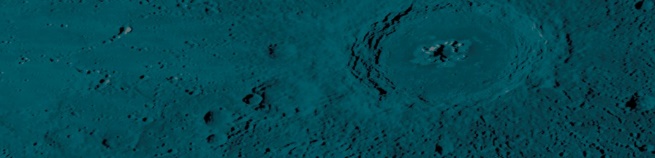 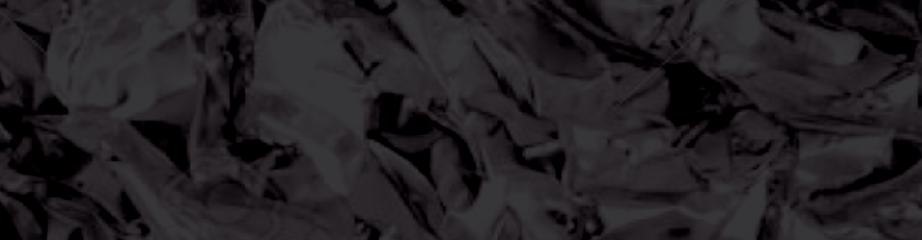 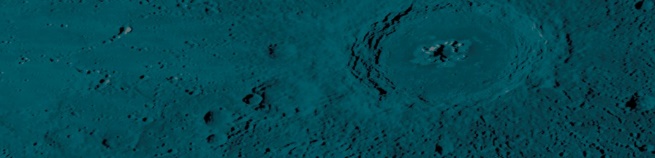 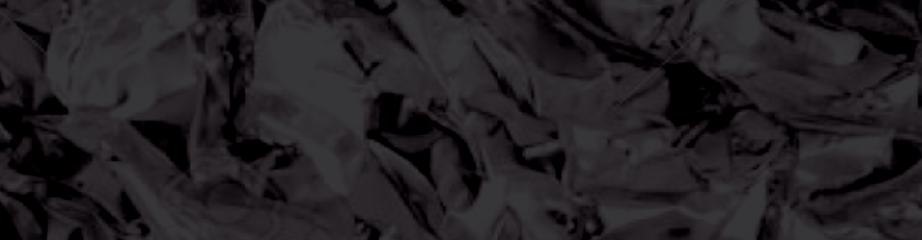 Welcome to FUGE!We are so excited you and your group will be attending FUGE Camp this summer. We believe your camp experience will be a life-changing event for many of your students, adults and hopefully even you. Thank you for choosing FUGE Camps and allowing us to share in your student ministry. We do our best to take care of the details at camp so you can have great opportunities to build relationships with your students.Some pre-camp details you will need to handle. The information in this packet contains some of these details. Be sure to read this information and pass along any of it that students need to know. In addition to this packet, you will find a forms packet, location specific information and a parent packet. Download, print and complete the necessary forms, as noted, and bring them to camp with you. Make parents aware of the information in the parent packet, either by downloading, printing and distributing it to them or pushing them to the FUGE website to find the information themselves. Check out the location specific information to learn more about the location you will be attending.Please let us know if you have questions. You can contact us at 1.877.CAMP123 or at fuge@lifeway.com.FUGE Camps Team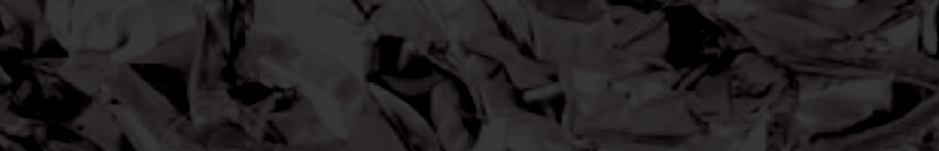 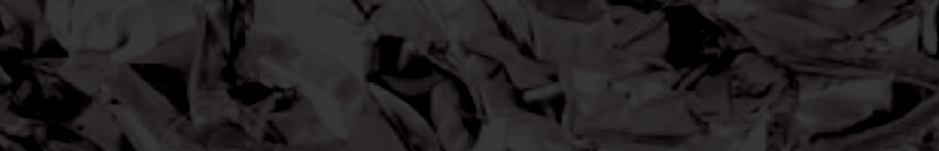 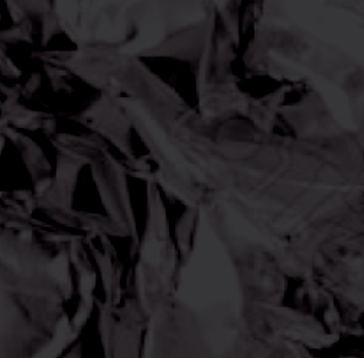 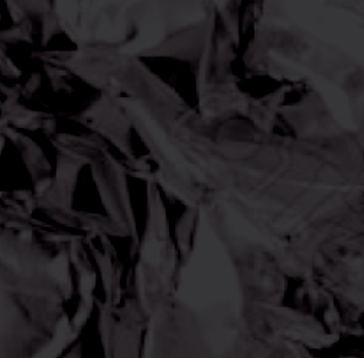 FUGECAMPS	FUGECAMPS	@FUGECAMPS	BLOG.LIFEWAY.COM/FUGEKEEP UP WITH US ALL YEAR LONG, CHECK UP US OUT ON SOCIAL MEDIA.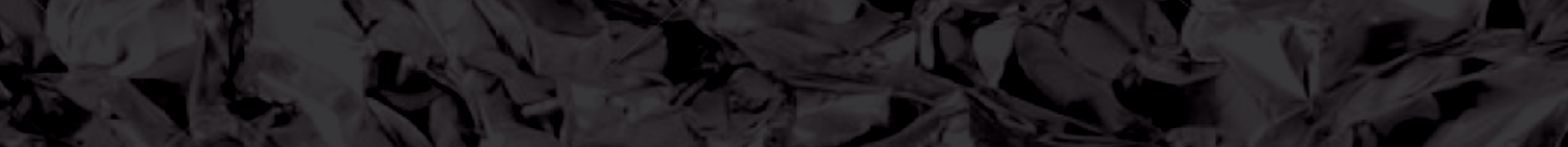 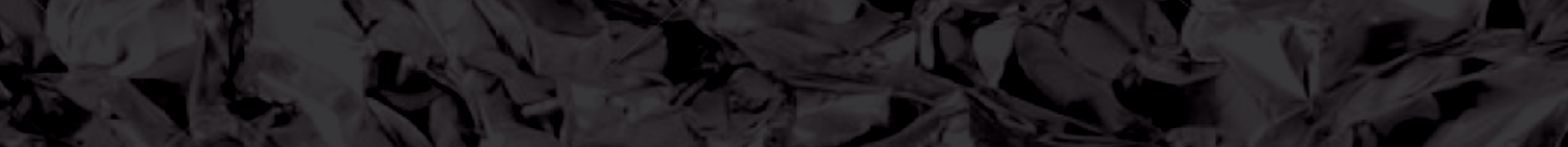 In 1979, LifeWay began a camp that resulted in a movement. Centrifuge debuted that summer, and a summer tradition began for many churches. The idea of a full-time staff who planned and led Bible study, team-building recreation, track times, worship and other camp elements proved to be popular. Within just a few years Centrifuge would branch out from two original locations to places all around the country. By 1995, Centrifuge had become such a part of so many churches’ summer plans that a new type of Centrifuge camp was needed. MFUGE was born combining the most popular elements of Centrifuge with a missions focus. In 2005, the FUGE family of camps continued to grow with the additions of FUGE and Combo Camp.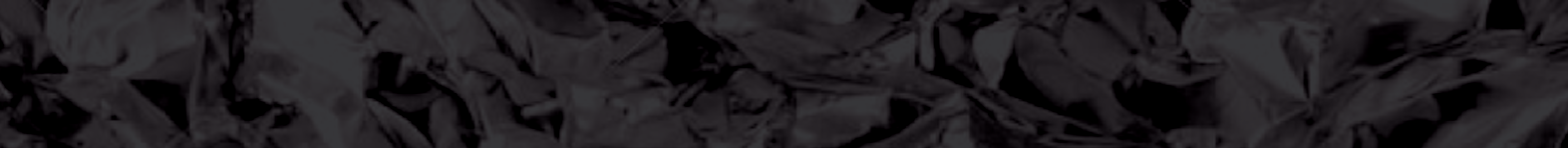 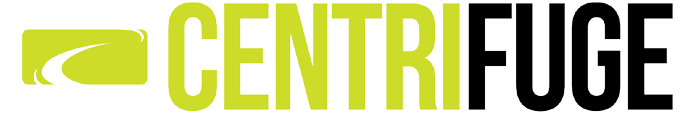 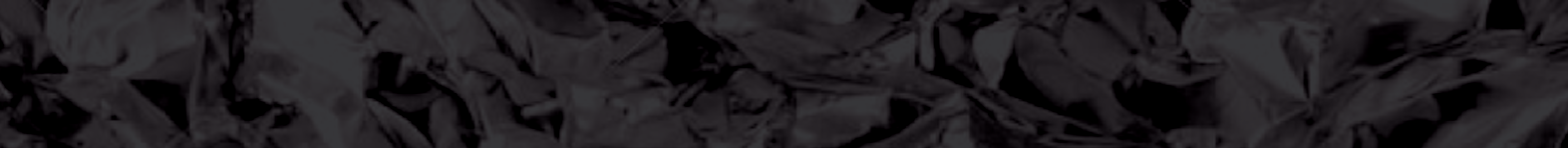 Centrifuge is a discipleship camp for students who have completed sixth grade through college. This camp includes graded Bible studies with students from other churches, recreation, and afternoon track times, all facilitated by FUGE Camp staff. Evening activities include worship, church group time, and camp-wide fellowships.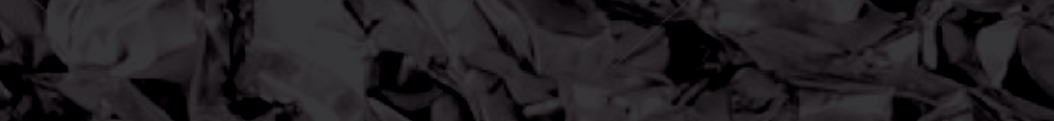 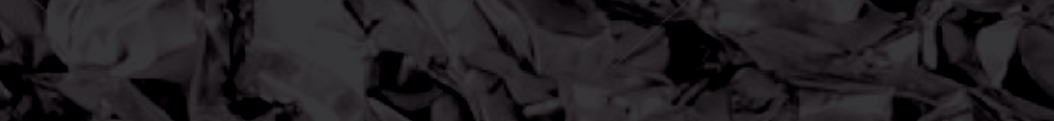 Linens, towels, pillows, blanketsWater bottle you can refill and carry with youClosed-toe, closed-heel shoes (for outdoor activities)Bible, notepad, and penToiletries such as toothbrush and shampooSun protectionSpending money for snacks, camp store, and missions offering (optional)Summer clothing (see dress code on page 15)Theme night clothing (see page  11)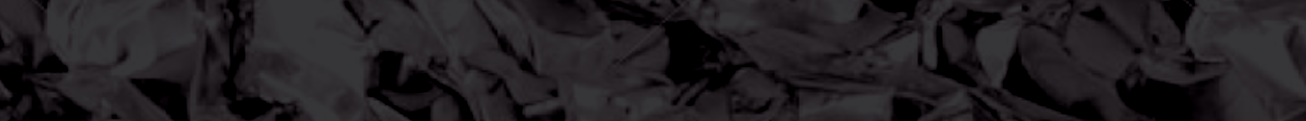 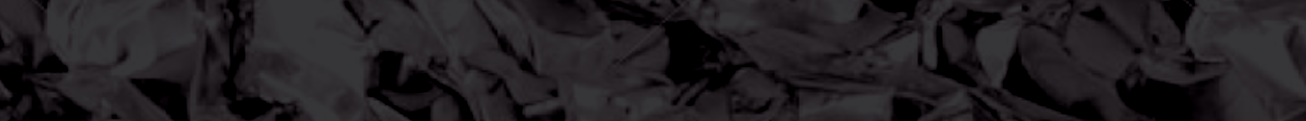 Alcohol, tobacco, illegal drugs, fireworks, water guns, or any kind of weapon. We recommend no playstation portables or other gaming devices, roller blades or skateboards.Items that may be used for pranks such as water balloons, shaving cream, silly string, etc.Pranks are not allowed at camp. Your church will be charged for any damages or issues related to clean up.UNASHAMED“For I am not ashamed of the gospel, because it is the power of God that brings salvation to everyone who believes, first to the Jew, and also to the Greek. For in it God’s righteousness is revealed from faith to faith, just as it is written: The righteous will live by faith.”Romans 1:16-17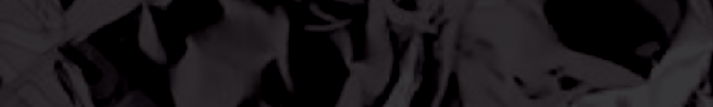 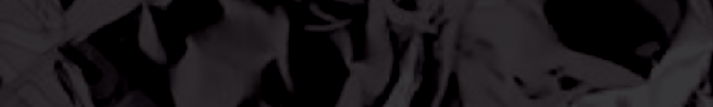 We are called to live with confidence in the face of opposition but most are living in fear and shame, apologizing for their beliefs. The gospel gives us the ability to live with boldness in a world that opposes everything about God. This week, we will explore four responses to the gospel, which give us confident hope and assurance in Christ.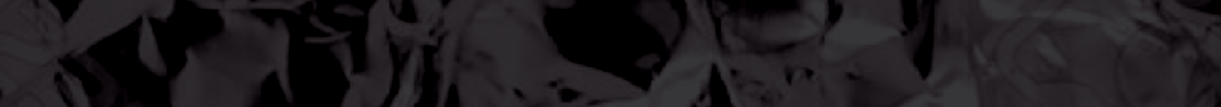 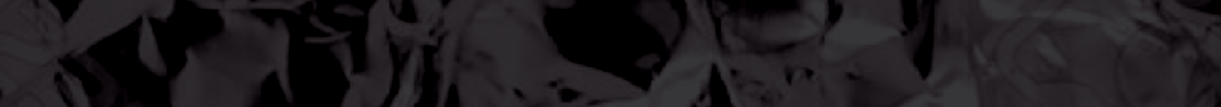 What is the gospel anyway? Knowledge is necessary before we can act. This is true of the gospel. The opportunity to believe and repent transforms our lives and is one we can approach with confidence. We must know the truths of the gospel because we cannot afford ignorance about our faith and recognize there is a difference in simply knowing and allowing it to become who we are.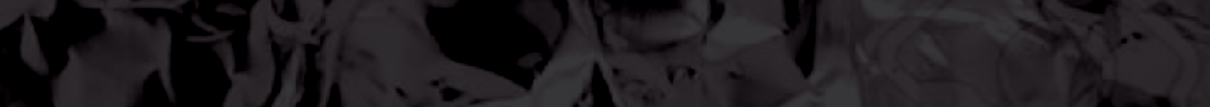 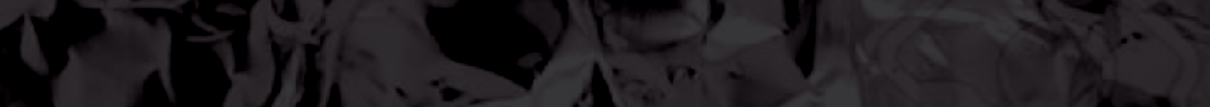 Scripture:	Romans 3:21-26; Acts 4:1-20 Key Verse:	Romans  3:23-24When that moment comes in our lives where simple church answers won’t be enough, will our faith be ready? We can’t just go to church, follow the rules, and believe because our parents did. We must have a faith of our own. Once we’ve heard the gospel and believed it to be true, we must embrace it as our own and be willing to live in the glory of the grace to which we have been given access, a grace that will carry us through this world and the next.Scripture:	Romans 5:1-5, 8:12-18, 31;Acts 7:54-60Key Verse:	Romans 8:13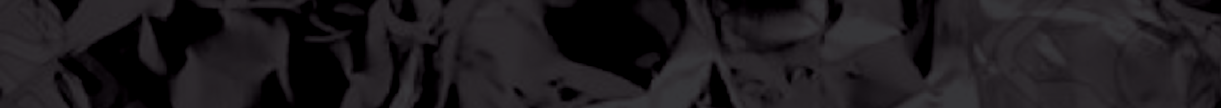 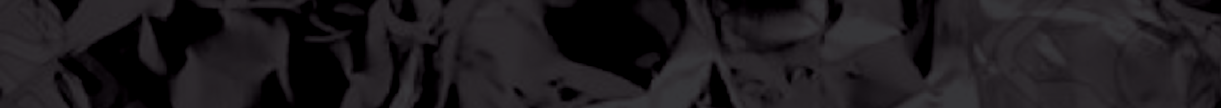 Does the gospel impact how you live your life throughout the week? It isn’t just for Sunday mornings and is more than beliefs and words. It must be lived out. The grace and mercy God has shown us through salvation should ignite in us a desire to live daily for Him. Living out the gospel isn’t a one-time deal; it’s a lifetime of growth and service.Scripture:	Romans 12:1-2; Acts 18:24-26 Key Verse:	Romans 12:2If we know and believe the gospel to be true, why would we not share it? Once we gain forgiveness through the gospel, we have a responsibility to share it with others. With a sense of urgency, we are to make the most  of every opportunity to share the gospel. We are to live on mission by serving and giving of ourselves and our resources.Scripture:	Romans 15:15-21;Acts 16:16-40Key Verse:	Romans 15:20a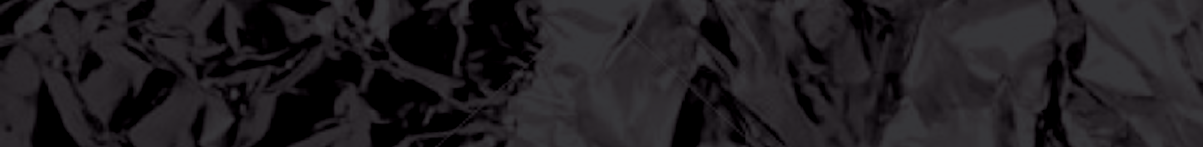 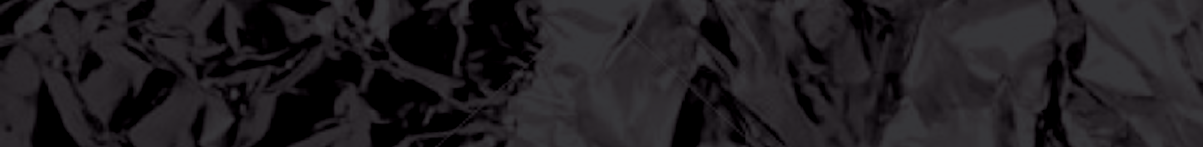 Every summer at FUGE Camps, we collect a missions offering. That offering is collected at each location every week and at the end of the summer is distributed between the International Mission Board (IMB), the North American Mission Board (NAMB), and local community ministries MFuge and XFuge on Mission work with throughout the summer.Every summer, the Lord blows us away with what students and adults give to the missions offering. We have dreams that this missions offering will become something that is talked about in churches and within student ministries all year long. We desire for students to earnestly pray about what they can give to missions, and then when they are at camp, or even before camp, they would learn to give sacrificially. We desire for students to understand how their prayers and their giving goes to aid the going of hundreds and thousands of people every year.This summer, our international missions emphasis is changing. The last five summers we have partnered with the IMB to focus on Sub-Saharan Africa. We are very excited  about turning our focus with the International Mission Board (IMB) to East Asia. Visit fugecamps.com for the pre-camp giving guide for ideas and rescources your church can use to raise money for the missions offering.FUGEFORASIA.COMnorth america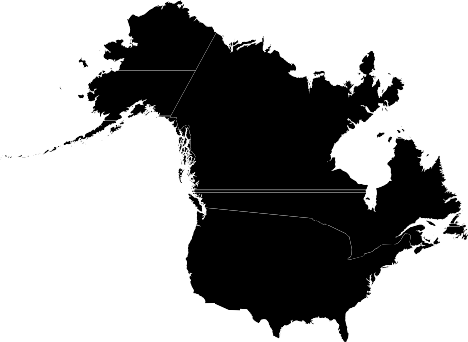 Every year a portion of the mission offering received at camp goes back to the local community through MFuge grants. Local ministries that we partner with can apply for the grant to continue ministry throughout the year. It is amazing to see how the Lord uses these ministires throughout the year.East AsiaWe are partnering with the North American Mission Board again this year in continuing to plant churches throughout the United States and Canada. Through Send North America our goal is to to help move churches andindividuals into all regions of North America to plant churches and spread the Gospel. There are many ways for students and youth groups to get involved from short term to long term projects. Visit sendme.namb.net for more information.local community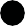 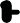 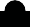 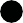 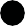 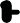 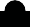 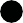 